OR: u Krajského soudu v Ústí nad Labem, spa zn. C 26374maxi media	FAKTURA 2220118maxi media	FAKTURA 2220118maxi media	FAKTURA 2220118maxi media	FAKTURA 2220118maxi media	FAKTURA 2220118maxi media	FAKTURA 2220118maxi media	FAKTURA 2220118maxi media	FAKTURA 2220118maxi media	FAKTURA 2220118maxi media	FAKTURA 2220118maxi media	FAKTURA 2220118maxi media	FAKTURA 2220118DATUM SPLATNOSTIDATUM SPLATNOSTIDATUM SPLATNOSTIDATUM SPLATNOSTIDATUM SPLATNOSTIDATUM SPLATNOSTIDATUM SPLATNOSTIČÍSLO ÚČTUČÍSLO ÚČTUVS / ČÍSLO DOKLADUVS / ČÍSLO DOKLADUVS / ČÍSLO DOKLADU21.01.202321.01.202321.01.202321.01.202321.01.202321.01.20232656149309/55002656149309/55002656149309/55002656149309/550022201182220118DODAVATELMAXI MediaZápadní 375417 61 Bystřany		28674804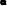 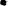 	DIČ:	cz28674804DODAVATELMAXI MediaZápadní 375417 61 Bystřany		28674804	DIČ:	cz28674804DODAVATELMAXI MediaZápadní 375417 61 Bystřany		28674804	DIČ:	cz28674804DODAVATELMAXI MediaZápadní 375417 61 Bystřany		28674804	DIČ:	cz28674804DODAVATELMAXI MediaZápadní 375417 61 Bystřany		28674804	DIČ:	cz28674804DODAVATELMAXI MediaZápadní 375417 61 Bystřany		28674804	DIČ:	cz28674804DODAVATELMAXI MediaZápadní 375417 61 Bystřany		28674804	DIČ:	cz28674804ODBĚRATELZákladní škola,Praha 4, Mikulova 1594Mikulova 1594149 OO Praha 461388459ODBĚRATELZákladní škola,Praha 4, Mikulova 1594Mikulova 1594149 OO Praha 461388459DATUM VYSTAVENÍ31.12.2022DATUM VYSTAVENÍ31.12.2022DATUM VYSTAVENÍ31.12.2022DODAVATELMAXI MediaZápadní 375417 61 Bystřany		28674804	DIČ:	cz28674804DODAVATELMAXI MediaZápadní 375417 61 Bystřany		28674804	DIČ:	cz28674804DODAVATELMAXI MediaZápadní 375417 61 Bystřany		28674804	DIČ:	cz28674804DODAVATELMAXI MediaZápadní 375417 61 Bystřany		28674804	DIČ:	cz28674804DODAVATELMAXI MediaZápadní 375417 61 Bystřany		28674804	DIČ:	cz28674804DODAVATELMAXI MediaZápadní 375417 61 Bystřany		28674804	DIČ:	cz28674804DODAVATELMAXI MediaZápadní 375417 61 Bystřany		28674804	DIČ:	cz28674804ODBĚRATELZákladní škola,Praha 4, Mikulova 1594Mikulova 1594149 OO Praha 461388459ODBĚRATELZákladní škola,Praha 4, Mikulova 1594Mikulova 1594149 OO Praha 461388459DATUM USKUTEČNĚNÍ PLNĚNÍ31.12.2022DATUM USKUTEČNĚNÍ PLNĚNÍ31.12.2022DATUM USKUTEČNĚNÍ PLNĚNÍ31.12.2022DODAVATELMAXI MediaZápadní 375417 61 Bystřany		28674804	DIČ:	cz28674804DODAVATELMAXI MediaZápadní 375417 61 Bystřany		28674804	DIČ:	cz28674804DODAVATELMAXI MediaZápadní 375417 61 Bystřany		28674804	DIČ:	cz28674804DODAVATELMAXI MediaZápadní 375417 61 Bystřany		28674804	DIČ:	cz28674804DODAVATELMAXI MediaZápadní 375417 61 Bystřany		28674804	DIČ:	cz28674804DODAVATELMAXI MediaZápadní 375417 61 Bystřany		28674804	DIČ:	cz28674804DODAVATELMAXI MediaZápadní 375417 61 Bystřany		28674804	DIČ:	cz28674804ODBĚRATELZákladní škola,Praha 4, Mikulova 1594Mikulova 1594149 OO Praha 461388459ODBĚRATELZákladní škola,Praha 4, Mikulova 1594Mikulova 1594149 OO Praha 461388459OBJEDNÁVKA ČÍSLOOBJEDNÁVKA ČÍSLOOBJEDNÁVKA ČÍSLOPOLOŽKA	POČET	CENA/KS	CENA O/oDPHPOLOŽKA	POČET	CENA/KS	CENA O/oDPHPOLOŽKA	POČET	CENA/KS	CENA O/oDPHPOLOŽKA	POČET	CENA/KS	CENA O/oDPHPOLOŽKA	POČET	CENA/KS	CENA O/oDPHPOLOŽKA	POČET	CENA/KS	CENA O/oDPHPOLOŽKA	POČET	CENA/KS	CENA O/oDPHPOLOŽKA	POČET	CENA/KS	CENA O/oDPHPOLOŽKA	POČET	CENA/KS	CENA O/oDPHPOLOŽKA	POČET	CENA/KS	CENA O/oDPHDPHCELKEM S DPHPolep dveří	16	4 300 Kč	68 800 KčPodlahový polep Skákací panák 3D - měkké souhlásky	1	6 310 Kč	6 310 Kč	21%Podlahový polep Skákací panák 3D - tvrdé souhlásky	1	6 310 Kč	6 310 Kč	21%Podlahový polep Stopy - barevná násobilka	1	7 820 Kč	7 820 Kč	21%Podlahový polep Klávesové zkratky + robotika	1	6 310 Kč	6 310 Kč	21%Venkovní termoplastické značení Skákací panák	1	13 679 Kč	13 679 Kč	21%Barevné kaňkyVenkovní termoplastické značení Logo školy	1	30 000 Kč	30 000 Kč	21%Instalační práce	1	8 264 Kč	8 264 Kč	21%Vystavil: Petr Maxa, petrmaxa@maxi-media.czPolep dveří	16	4 300 Kč	68 800 KčPodlahový polep Skákací panák 3D - měkké souhlásky	1	6 310 Kč	6 310 Kč	21%Podlahový polep Skákací panák 3D - tvrdé souhlásky	1	6 310 Kč	6 310 Kč	21%Podlahový polep Stopy - barevná násobilka	1	7 820 Kč	7 820 Kč	21%Podlahový polep Klávesové zkratky + robotika	1	6 310 Kč	6 310 Kč	21%Venkovní termoplastické značení Skákací panák	1	13 679 Kč	13 679 Kč	21%Barevné kaňkyVenkovní termoplastické značení Logo školy	1	30 000 Kč	30 000 Kč	21%Instalační práce	1	8 264 Kč	8 264 Kč	21%Vystavil: Petr Maxa, petrmaxa@maxi-media.czPolep dveří	16	4 300 Kč	68 800 KčPodlahový polep Skákací panák 3D - měkké souhlásky	1	6 310 Kč	6 310 Kč	21%Podlahový polep Skákací panák 3D - tvrdé souhlásky	1	6 310 Kč	6 310 Kč	21%Podlahový polep Stopy - barevná násobilka	1	7 820 Kč	7 820 Kč	21%Podlahový polep Klávesové zkratky + robotika	1	6 310 Kč	6 310 Kč	21%Venkovní termoplastické značení Skákací panák	1	13 679 Kč	13 679 Kč	21%Barevné kaňkyVenkovní termoplastické značení Logo školy	1	30 000 Kč	30 000 Kč	21%Instalační práce	1	8 264 Kč	8 264 Kč	21%Vystavil: Petr Maxa, petrmaxa@maxi-media.czPolep dveří	16	4 300 Kč	68 800 KčPodlahový polep Skákací panák 3D - měkké souhlásky	1	6 310 Kč	6 310 Kč	21%Podlahový polep Skákací panák 3D - tvrdé souhlásky	1	6 310 Kč	6 310 Kč	21%Podlahový polep Stopy - barevná násobilka	1	7 820 Kč	7 820 Kč	21%Podlahový polep Klávesové zkratky + robotika	1	6 310 Kč	6 310 Kč	21%Venkovní termoplastické značení Skákací panák	1	13 679 Kč	13 679 Kč	21%Barevné kaňkyVenkovní termoplastické značení Logo školy	1	30 000 Kč	30 000 Kč	21%Instalační práce	1	8 264 Kč	8 264 Kč	21%Vystavil: Petr Maxa, petrmaxa@maxi-media.czPolep dveří	16	4 300 Kč	68 800 KčPodlahový polep Skákací panák 3D - měkké souhlásky	1	6 310 Kč	6 310 Kč	21%Podlahový polep Skákací panák 3D - tvrdé souhlásky	1	6 310 Kč	6 310 Kč	21%Podlahový polep Stopy - barevná násobilka	1	7 820 Kč	7 820 Kč	21%Podlahový polep Klávesové zkratky + robotika	1	6 310 Kč	6 310 Kč	21%Venkovní termoplastické značení Skákací panák	1	13 679 Kč	13 679 Kč	21%Barevné kaňkyVenkovní termoplastické značení Logo školy	1	30 000 Kč	30 000 Kč	21%Instalační práce	1	8 264 Kč	8 264 Kč	21%Vystavil: Petr Maxa, petrmaxa@maxi-media.czPolep dveří	16	4 300 Kč	68 800 KčPodlahový polep Skákací panák 3D - měkké souhlásky	1	6 310 Kč	6 310 Kč	21%Podlahový polep Skákací panák 3D - tvrdé souhlásky	1	6 310 Kč	6 310 Kč	21%Podlahový polep Stopy - barevná násobilka	1	7 820 Kč	7 820 Kč	21%Podlahový polep Klávesové zkratky + robotika	1	6 310 Kč	6 310 Kč	21%Venkovní termoplastické značení Skákací panák	1	13 679 Kč	13 679 Kč	21%Barevné kaňkyVenkovní termoplastické značení Logo školy	1	30 000 Kč	30 000 Kč	21%Instalační práce	1	8 264 Kč	8 264 Kč	21%Vystavil: Petr Maxa, petrmaxa@maxi-media.czPolep dveří	16	4 300 Kč	68 800 KčPodlahový polep Skákací panák 3D - měkké souhlásky	1	6 310 Kč	6 310 Kč	21%Podlahový polep Skákací panák 3D - tvrdé souhlásky	1	6 310 Kč	6 310 Kč	21%Podlahový polep Stopy - barevná násobilka	1	7 820 Kč	7 820 Kč	21%Podlahový polep Klávesové zkratky + robotika	1	6 310 Kč	6 310 Kč	21%Venkovní termoplastické značení Skákací panák	1	13 679 Kč	13 679 Kč	21%Barevné kaňkyVenkovní termoplastické značení Logo školy	1	30 000 Kč	30 000 Kč	21%Instalační práce	1	8 264 Kč	8 264 Kč	21%Vystavil: Petr Maxa, petrmaxa@maxi-media.czPolep dveří	16	4 300 Kč	68 800 KčPodlahový polep Skákací panák 3D - měkké souhlásky	1	6 310 Kč	6 310 Kč	21%Podlahový polep Skákací panák 3D - tvrdé souhlásky	1	6 310 Kč	6 310 Kč	21%Podlahový polep Stopy - barevná násobilka	1	7 820 Kč	7 820 Kč	21%Podlahový polep Klávesové zkratky + robotika	1	6 310 Kč	6 310 Kč	21%Venkovní termoplastické značení Skákací panák	1	13 679 Kč	13 679 Kč	21%Barevné kaňkyVenkovní termoplastické značení Logo školy	1	30 000 Kč	30 000 Kč	21%Instalační práce	1	8 264 Kč	8 264 Kč	21%Vystavil: Petr Maxa, petrmaxa@maxi-media.czPolep dveří	16	4 300 Kč	68 800 KčPodlahový polep Skákací panák 3D - měkké souhlásky	1	6 310 Kč	6 310 Kč	21%Podlahový polep Skákací panák 3D - tvrdé souhlásky	1	6 310 Kč	6 310 Kč	21%Podlahový polep Stopy - barevná násobilka	1	7 820 Kč	7 820 Kč	21%Podlahový polep Klávesové zkratky + robotika	1	6 310 Kč	6 310 Kč	21%Venkovní termoplastické značení Skákací panák	1	13 679 Kč	13 679 Kč	21%Barevné kaňkyVenkovní termoplastické značení Logo školy	1	30 000 Kč	30 000 Kč	21%Instalační práce	1	8 264 Kč	8 264 Kč	21%Vystavil: Petr Maxa, petrmaxa@maxi-media.czPolep dveří	16	4 300 Kč	68 800 KčPodlahový polep Skákací panák 3D - měkké souhlásky	1	6 310 Kč	6 310 Kč	21%Podlahový polep Skákací panák 3D - tvrdé souhlásky	1	6 310 Kč	6 310 Kč	21%Podlahový polep Stopy - barevná násobilka	1	7 820 Kč	7 820 Kč	21%Podlahový polep Klávesové zkratky + robotika	1	6 310 Kč	6 310 Kč	21%Venkovní termoplastické značení Skákací panák	1	13 679 Kč	13 679 Kč	21%Barevné kaňkyVenkovní termoplastické značení Logo školy	1	30 000 Kč	30 000 Kč	21%Instalační práce	1	8 264 Kč	8 264 Kč	21%Vystavil: Petr Maxa, petrmaxa@maxi-media.cz14 448 KČ1 325 Kč1325 Kč1 642 Kč325 Kč873 Kč6 300 Kč1735 Kč83 248,00 Kč7 635,10 Kč7 635,10 Kč9 462,00 Kč7 635,10 Kč16 552,00 Kč36 300,00 Kč9 999,44 Kčedia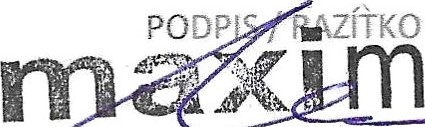 ediaediaediaediaediaediaediaSOUČET POLOŽEKDPHCELKEM S DPHSOUČET POLOŽEKDPHCELKEM S DPH147 493,00 Kč30 973,54 KčI Media s.r.o.Západní 375, 417 61 Bystřany SvěticeI Media s.r.o.Západní 375, 417 61 Bystřany SvěticeI Media s.r.o.Západní 375, 417 61 Bystřany SvěticeI Media s.r.o.Západní 375, 417 61 Bystřany SvěticeI Media s.r.o.Západní 375, 417 61 Bystřany SvěticeI Media s.r.o.Západní 375, 417 61 Bystřany SvěticeI Media s.r.o.Západní 375, 417 61 Bystřany SvěticeI Media s.r.o.Západní 375, 417 61 Bystřany SvěticeSOUČET POLOŽEKDPHCELKEM S DPHSOUČET POLOŽEKDPHCELKEM S DPH178 466,54 Kč178 466,54 Kč